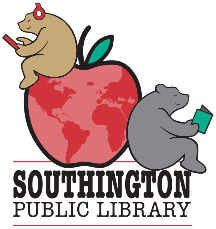 Southington Public LibraryRegistro Temporal de la BibliotecaNombre: _______________________________________________________________Apellido   	 				Nombre           				 Segundo Nombre Direccion: ______________________________________________________________Ciudad/Pueblo: ____________________________________	Estado: _____________Código Postal: ______________	Numero de Teléfono: ___________________________Correo Elecrónico:  ________________________________________________________	Fecha de Nacimiento: ______________________________________________________Los artículos prestados cen esta tarjeta son la responsabilidad del usuario o padre/tutor legal.Entiendo que las tarjetas de la biblioteca brindan acceso a todos los recursos electrónicos de la Southington Public Library.Firma: ________________________________________________________________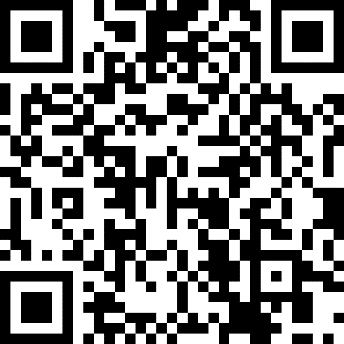 --------------------------------------------------------------------------------(Solo Para Uus De La Biblioteca)Barcode: ________________________      Expiration Date: ___________________New: _____          Renew: _____						Staff Initials: ______________